N  o  r  d  i  s  k  a    R  o  t  a  r  i  a  n  e  r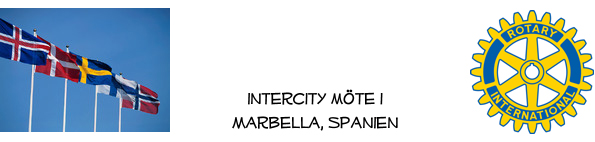 Veckobrev 223, 2023-03-17Närvarande Rotarianer: Hans-Gunnar Andersson, Gustav Celsing, Bo Griwell, Gösta Gustavsson, Lars-Göran Hansson, Claes Jonsson, Leif Svensson, Brittmari Sörnell, Birgitta Wahlström, Per WahlströmGäster: Monika Nilsson, Kristina Andersson, Elisabet Griwell, Inger Asplund, Elsie Gustavsson, Elisabeth Hansson, Lottie Jonsson, Ola Josefsson föredragshållareDagens möte inleddes av tillfällige Presidenten Bo Griwell som hälsade alla välkomna till det 3:e mötet på Atalaya Golfklubb i strålande solsken men tyvärr med många avanmälningar på grund av sjukdom. Efter att vår kampsång avverkats, maten låtit oss väl smakas och en ring med lotter sålts, överlämnades ordet till Ola Josefsson för ett föredrag under rubriken ”Aktuellt i Spanien”.Ola inledde med att efter sitt besök i Växjö framföra en hälsning från Sergy Andersson, en av föreningens grundare, och noterar att vi är tillbaka på Atalaya där det en gång för mer än 15 år sedan började. En applåd återgäldade hälsningen!Det gör sig inte att referera Olas föredrag, men här är några av huvudpunkterna: Val till Riksdag och Regioner (dock ej Andalusien som redan är avklarat) kommer att hållas den 28 maj i år och i höst för Kommunerna. Konstaterades att Barcelona tappat turism genom oroligheterna i Katalonien till förmån för Malaga. Mycket fokus i politiken ligger på fastighetsmarknaden och då framförallt möjligheten för ungdomar att skaffa eget boende. Också energifrågan är stor och där Spanien kommer att satsa mer på sol- och vindenergi. I vår kommun Marbella tror Ola att Angela Munoz kommer att sitta kvar trots hennes makes bortgång och styvsonens klammeri med rättvisan. Nya lagar som ger ungdomar rätt att själva bestämma sin könstillhörighet från 16 år liksom att våldet tagits bort i den s k samtyckeslagen för sexuella övergrepp, har skapat mycket diskussion med krav på att täppa till kryphålen som uppstått. Även flickors rätt till abort utan föräldrars samtycke från 16 år har skapat debatt. Spanien har också ett latent problem för pensionsutfästelser orsakat av den s k babyboomen på 60-talet som nu närmar sig pensionsåldern utan att ha skapat den nativitet som hade varit nödvändig för att skattemässigt bevara pensionsfonderna.Efter flera frågor avtackades Ola med en varm applåd och en flaska vin. Vinlotteriet förgyllde helgen för fyra deltagare och Presidenten avslutade mötet med påminnelse om vårens sista möte den 31/3.Vid pennanBo Griwell